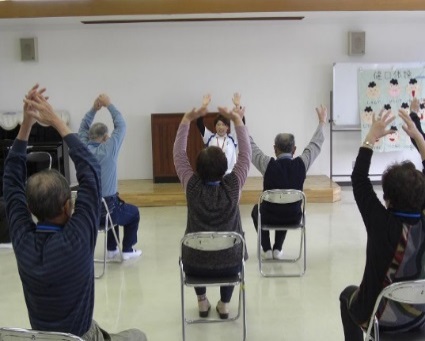 元気ならエクササイズ　申込書必要事項を記入してください。　　　　　　　　　　　　　　　　申込日　　　年　　　月　　　日　※担当の地域包括支援センターにお申し込みくださいみなさんの地域で元気ならエクササイズに興味を持たれたときは、ご連絡ください。数名以上でのグループができれば、職員が説明に伺います。みなさんの地域で元気ならエクササイズに興味を持たれたときは、ご連絡ください。数名以上でのグループができれば、職員が説明に伺います。【申込先】各地域包括支援センター（裏面をご参照ください）【お問い合わせ】奈良市福祉政策課電話 ０７４２－３４－５１９６申込団体名住　所・所在地担当者氏名電　話連絡先ＦＡＸE-mail活動日時毎週　　　曜日　　　時　　分　から　　時　　分まで毎週　　　曜日　　　時　　分　から　　時　　分まで毎週　　　曜日　　　時　　分　から　　時　　分まで毎週　　　曜日　　　時　　分　から　　時　　分まで実施場所名　称実施場所所在地参加予定者数　　　　　　　　　名　　　　　　　　　名　　　　　　　　　名　　　　　　　　　名希望項目該当する□に✓を入れてください。①DVDデッキ貸出　 　　　  □要（貸出期間　　月　　日迄）　　□不要　　②ﾓﾆﾀｰ･ｽﾋﾟｰｶｰ貸出　 　 　　　□要（貸出期間　　月　　日迄）　　□不要③エクササイズ出前指導　　□要（希望日時　　月　　日・未定）□不要④体力測定　　　　　　　　　　　□要（希望日時　　月　　日・未定）□不要※DVDデッキ、ﾓﾆﾀｰ･ｽﾋﾟｰｶｰの貸出は、原則3ヶ月迄（3ヶ月を超える場合は要相談）①DVDデッキ貸出　 　　　  □要（貸出期間　　月　　日迄）　　□不要　　②ﾓﾆﾀｰ･ｽﾋﾟｰｶｰ貸出　 　 　　　□要（貸出期間　　月　　日迄）　　□不要③エクササイズ出前指導　　□要（希望日時　　月　　日・未定）□不要④体力測定　　　　　　　　　　　□要（希望日時　　月　　日・未定）□不要※DVDデッキ、ﾓﾆﾀｰ･ｽﾋﾟｰｶｰの貸出は、原則3ヶ月迄（3ヶ月を超える場合は要相談）①DVDデッキ貸出　 　　　  □要（貸出期間　　月　　日迄）　　□不要　　②ﾓﾆﾀｰ･ｽﾋﾟｰｶｰ貸出　 　 　　　□要（貸出期間　　月　　日迄）　　□不要③エクササイズ出前指導　　□要（希望日時　　月　　日・未定）□不要④体力測定　　　　　　　　　　　□要（希望日時　　月　　日・未定）□不要※DVDデッキ、ﾓﾆﾀｰ･ｽﾋﾟｰｶｰの貸出は、原則3ヶ月迄（3ヶ月を超える場合は要相談）①DVDデッキ貸出　 　　　  □要（貸出期間　　月　　日迄）　　□不要　　②ﾓﾆﾀｰ･ｽﾋﾟｰｶｰ貸出　 　 　　　□要（貸出期間　　月　　日迄）　　□不要③エクササイズ出前指導　　□要（希望日時　　月　　日・未定）□不要④体力測定　　　　　　　　　　　□要（希望日時　　月　　日・未定）□不要※DVDデッキ、ﾓﾆﾀｰ･ｽﾋﾟｰｶｰの貸出は、原則3ヶ月迄（3ヶ月を超える場合は要相談）備考